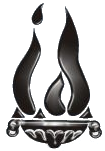 EXAMENES FINALES – PSICOPEDAGOGIA – TURNO MAÑANA – NOVIEMBRE / DICIEMBRE  2022 (SUJETO A MODIFICACIONES)FECHACURSOHORARIOMATERIAPROF. TITULARPROF. TRIBUNALPROF. TRIBUNALPROF. SUPLENTEMARTES 22/11/2022MARTES 06/12/20221° B8:30 HSNEUROLOGIAPAEZ ALVARODAVILA JULIETASEGURA JUAN PABLOACEVEDO ALFREDOMARTES 22/11/2022MARTES 06/12/20222° B8:30 HSPEDAGOGIA ESPECIAL IIDAVILA JULIETASEGURA JUAN PABLOPAEZ ALVAROACEVEDO ALFREDOMARTES 22/11/2022MARTES 06/12/20221° B8:30 HSINTRODUCCION A LA PSICOPEDAGOGIASEGURA JUAN PABLODAVILA JULIETAPAEZ ALVAROACEVEDO ALFREDOMIERCOLES 23/11/2022MIERCOLES 07/12/20221° B8:30 HSPSICOLOGIA GENERALACOSTA N. BIANCAVELARDE EUGENIACARRIZO ANABELJUAREZ JAVIERMIERCOLES 23/11/2022MIERCOLES 07/12/20222° B8:30 HSPSICOLOGIA EDUCACIONAL IVELARDE EUGENIACARRIZO ANABELACOSTA N. BIANCAJUAREZ JAVIERMIERCOLES 23/11/2022MIERCOLES 07/12/20222° B8:30 HSCURRICULUM Y DIDACTICA ICARRIZO ANABELVELARDE EUGENIAACOSTA N. BIANCAJUAREZ JAVIERLUNES 28/11/2022LUNES 12/12/20221° B8:30 HSPEDAGOGIA GENERALCORBALAN PAOLAMEDINA SUSANAZELAYA LUCIANAPELLICER SANTIAGOLUNES 28/11/2022LUNES 12/12/20222°B8:30 HSPEDAGOGIA ESPECIAL IZELAYA LUCIANAMEDINA SUSANACORBALAN PAOLAPELLICER SANTIAGOLUNES 28/11/2022LUNES 12/12/20223°B8:30 HSTECNICAS PROYECTIVASMEDINA SUSANACORBALAN PAOLAZELAYA LUCIANAPELLICER SANTIAGOLUNES 28/11/2022LUNES 12/12/20223°B8:30 HSPRACTICAS PROFESIONALIZANTES IVMEDINA SUSANACORBALAN PAOLAZELAYA LUCIANAPELLICER SANTIAGOMARTES 29/11/2022MARTES 13/12/20222° B8:30 HSPSICOLOGIA PROFUNDAPALLADINI NOELIACASTRO GLADYSACEVEDO ALFREDODAVILA JULIETAMARTES 29/11/2022MARTES 13/12/20222°B8:00 HSNEUROPATOLOGIACASTRO GLADYSPALLADINI NOELIAACEVEDO ALFREDODAVILA JULIETAMARTES 29/11/2022MARTES 13/12/20223°B8:30 HSPSICOPATOLOGIA I ACEVEDO ALFREDOCASTRO GLADYSPALLADINI NOELIADAVILA JULIETAMARTES 29/11/2022MARTES 13/12/20224°B8:30 HSPSICOPATOLOGIA IIACEVEDO ALFREDOCASTRO GLADYSPALLADINI NOELIADAVILA JULIETAMARTES 29/11/2022MARTES 13/12/20221° B8:30 HSTECNICAS PSICOPEDAGOGICASSEGURA JUAN PABLODIAZ SEBASTIANENRIQUE LORENAMONTERO VANESAMARTES 29/11/2022MARTES 13/12/20222°B8:30 HSANTROPOLOGIA FILOSOFICADIAZ SEBASTIANENRIQUE LORENASEGURA JUAN PABLOMONTERO VANESAMARTES 29/11/2022MARTES 13/12/20223°B8:30 HSPSICOLOGIA EDUCACIONAL IIENRIQUE LORENADIAZ SEBASTIANSEGURA JUAN PABLOMONTERO VANESAMARTES 29/11/2022MARTES 13/12/20223°B8:30 HSPRACTICAS PROFESIONALIZANTES IIIENRIQUE LORENADIAZ SEBASTIANSEGURA JUAN PABLOMONTERO VANESAMIERCOLES 30/11/2022MIERCOLES 14/12/20221° B8:30 HSFILOSOFIA GENERAL Y DE LA EDUCACIONBRAUSTEIN EZEQUIELSORIA JOSE LUISJUAREZ JAVIERACOSTA N. BIANCAMIERCOLES 30/11/2022MIERCOLES 14/12/20223°B8:30 HSPSICOPEDAGOGIA CLINICASORIA JOSE LUISBRAUSTEIN EZEQUIELJUAREZ JAVIERACOSTA N. BIANCAMIERCOLES 30/11/2022MIERCOLES 14/12/20223°B8:30 HSPRACTICAS PROFESIONALIZANTES VSORIA JOSE LUISBRAUSTEIN EZEQUIELJUAREZ JAVIERACOSTA N. BIANCAMIERCOLES 30/11/2022MIERCOLES 14/12/20224°B8:30 HSORIENTACION VOCACIONALJUAREZ JAVIERSORIA JOSE LUISBRAUSTEIN EZEQUIELACOSTA N. BIANCAMIERCOLES 30/11/2022MIERCOLES 14/12/20224°B8:30 HSPRACTICAS PROFESIONALIZANTES VIIJUAREZ JAVIERSORIA JOSE LUISBRAUSTEIN EZEQUIELACOSTA N. BIANCAJUEVES 01/12/2022JUEVES 15/12/20221° B8:30 HSSOCIOLOGIA GENERAL Y DE LA EDUCACIONSOTELO IVANNAPALLADINI NOELIAMATIAS EUGENIAMENENDEZ JUAN PABLOJUEVES 01/12/2022JUEVES 15/12/20222° B8:30 HSPSICOLOGIA EVOLUTIVA IMATIAS EUGENIASOTELO IVANNAPALLADINI NOELIAMENENDEZ JUAN PABLOJUEVES 01/12/2022JUEVES 15/12/20222° B8:30 HSPSICOESTADISTICAMENENDEZ JUAN PABLOSOTELO IVANNAPALLADINI NOELIAMATIAS EUGENIAJUEVES 01/12/2022JUEVES 15/12/20221° B 8:30 HSDIDACTICA GENERALALE MARIA JOSEMEDINA SUSANACOLOMBRES G. MA. JOSEDAVILA JULIETAJUEVES 01/12/2022JUEVES 15/12/20222°B8:30 HSTECNICAS PSICOMETRICASMEDINA SUSANAALE MARIA JOSECOLOMBRES G. MA. JOSEDAVILA JULIETAJUEVES 01/12/2022JUEVES 15/12/20222°B8:30 HSPRACTICAS PROFESIONALIZANTES IMEDINA SUSANAALE MARIA JOSECOLOMBRES G. MA. JOSEDAVILA JULIETAJUEVES 01/12/2022JUEVES 15/12/20224°B8:30 HSETICA PROFESIONALCOLOMBRES G. MA. JOSEMEDINA SUSANAALE MARIA JOSEDAVILA JULIETAVIERNES 02/12/2022VIERNES 16/12/20221°B8:30 HSPSICOFISIOLOGIAPALLADINI NOELIAALE MARIA JOSEMANSILLA LUCIAJEREZ ADRIANAVIERNES 02/12/2022VIERNES 16/12/20223°B8:30 HSPSICOLOGIA EVOLUTIVA IIJEREZ ADRIANAALE MARIA JOSEMANSILLA LUCIAPALLADINI NOELIAVIERNES 02/12/2022VIERNES 16/12/20223°B8:30 HSCURRICULUM Y DIDACTICA IIALE MARIA JOSEMANSILLA LUCIAJEREZ ADRIANAPALLADINI NOELIAVIERNES 02/12/2022VIERNES 16/12/20223°B8:30 HSPRACTICAS PROFESIONALIZANTES IIALE MARIA JOSEMANSILLA LUCIAJEREZ ADRIANAPALLADINI NOELIAVIERNES 02/12/2022VIERNES 16/12/20223°B8:30 HSPSICOLOGIA SOCIALMANSILLA LUCIAALE MARIA JOSEJEREZ ADRIANAPALLADINI NOELIAVIERNES 02/12/2022VIERNES 16/12/20223°B8:30 HSPRACTICAS PROFESIONALIZANTES VIMANSILLA LUCIAALE MARIA JOSEJEREZ ADRIANAPALLADINI NOELIAVIERNES 02/12/2022VIERNES 16/12/20224°B8:30 HSMETODOLOGIA DE LA INVESTIGACIONLUCERO GABRIELMONTERO VANESAPELLICER SANTIAGODAVILA JULIETAVIERNES 02/12/2022VIERNES 16/12/20224°B8:30 HSPRACTICAS PROFESIONALIZANTES VIIILUCERO GABRIELMONTERO VANESAPELLICER SANTIAGODAVILA JULIETAVIERNES 02/12/2022VIERNES 16/12/20224°B8:30 HSPSICOPEDAGOGIA INSTITUCIONALMONTERO VANESAPELLICER SANTIAGOLUCERO GABRIELDAVILA JULIETAVIERNES 02/12/2022VIERNES 16/12/20224°B8:30 HSPRACTICAS PROFESIONALIZANTES IXMONTERO VANESAPELLICER SANTIAGOLUCERO GABRIELDAVILA JULIETAVIERNES 02/12/2022VIERNES 16/12/20224°B8:30 HSPRACTICA PSICOPEDAGOGICAPELLICER  SANTIAGOLUCERO GABRIELMONTERO VANESADAVILA JULIETAVIERNES 02/12/2022VIERNES 16/12/20224°B8:30 HSPRACTICA PROFESIONALIZANTES XPELLICER SANTIAGOLUCERO GABRIELMONTERO VANESADAVILA JULIETA